     УКРАЇНА                       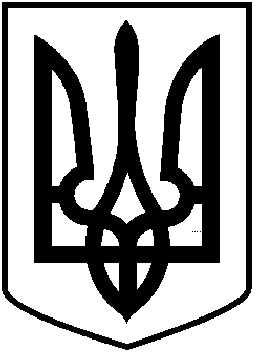 ЧОРТКІВСЬКА  МІСЬКА  РАДАШІСТНАДЦЯТА СЕСІЯ СЬОМОГО СКЛИКАННЯ    РІШЕННЯ (проєкт) від       лютого 2021 року                                                             № __м. ЧортківПро надання дозволу на розроблення схеми планування території Чортківської міської територіальної громадиКеруючись Законом України «Про регулювання містобудівної діяльності», ст. 26 Закону України «Про місцеве самоврядування в Україні», наказом Міністерства регіонального розвитку, будівництва та житлово-комунального господарства України від 16.11.2011 р. № 290 «Про затвердження Порядку розроблення містобудівної документації», міська рада ВИРІШИЛА :  1. Розробити схему планування території Чортківської міської територіальної громади.    2.  Доручити виконавчому комітету міської ради:    2.1. Здійснити комплекс заходів з організації розроблення схеми планування території Чортківської міської територіальної громади;    2.2. Визначити розробника схеми планування території Чортківської міської територіальної громади, встановити терміни його розроблення та джерела фінансування;    2.3. Організувати укладення договору на розроблення схеми планування території Чортківської міської територіальної громади, складення та затвердження завдання на проектування, надання вихідних даних з періодом узгодженням з проектною організацією;    2.4. Звернутися до облдержадміністрації стосовно отримання державних вимог щодо розроблення схеми планування території Чортківської міської територіальної громади;    2.5. Сповістити через офіційний сайт Чортківської міської ради та офіційний тижневик «Чортківський вісник» про початок розроблення схеми планування території Чортківської міської територіальної громади та визначити місце і терміни подання пропозицій міською громадою;    2.6. Виготовлену містобудівну документацію – схему планування території Чортківської міської територіальної громади з визначення терміну її дії та висновків експертизи подати на затвердження сесії Чортківської міської ради.    3.  До завершення робіт з розроблення схеми планування території Чортківської міської територіальної громади містобудівну документацію та документацію із землеустрою узгоджувати з розробником.    4. Контроль за виконанням даного рішення покласти на постійну депутатську комісію міської ради з питань містобудування, земельних відносин та екології.Міський голова                                                           Володимир ШМАТЬКО